Pursers CoachesBus pickups thoroughout the South BurnettPhone 41681533 to book your seat.Murgon / Wondai return $15.00Kingaroy/ Nanango return $10.00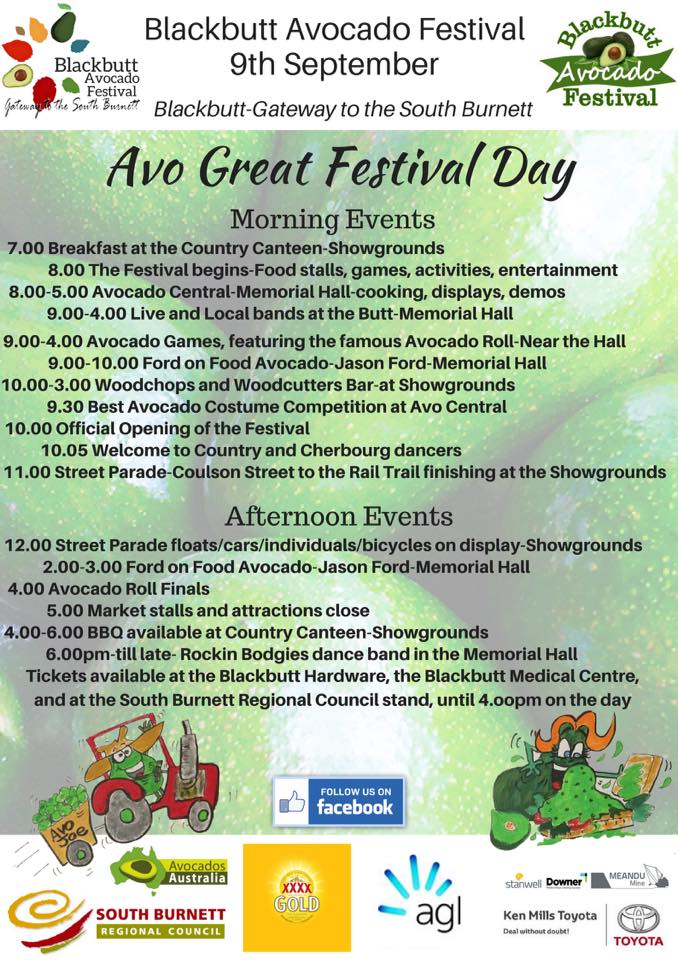 